REQUISITOS GENERALESEl oferente deberá demostrar experiencia en trabajos en buques.El oferente deberá visitar la Oficina de Ingeniería para conocer en plenitud el desarrollo de la tarea (debe solicitar comprobante de la visita).Contacto para consultas técnicas y coordinar visita José Ballabio, cel. 091016248ESPECIFICACIONES TÉCNICAS PARA LA INSTALACIONEstas especificaciones son para la instalación y acondicionamiento de 38 metros lineales de paneles verticales y 41 m² de paneles de cielo del buque.Debe requerir de todos los materiales necesarios y mano de obra para la correcta instalación de panelería nueva.Incluirá la adaptación de los equipos, artefactos de iluminación y toma corriente.En todas las conexiones e instalaciones se deberá coordinar con el departamento de ingeniería de proyectos del astillero de la Armada.La panelería deberá ser instalada para uso en condiciones extremas de un buque en navegación y dispondrá de todos los accesorios que sean necesarios para dicho fin.Con el objeto de mejorar el funcionamiento o las instalaciones y no interferir con la operación normal del buque, la Armada  Nacional se reserva el derecho de modificar el emplazamiento, o recorrido de los elementos que forman parte de la instalación.Los oferentes deberán incluir en sus ofertas todos aquellos materiales que aunque no sean especificados en este pliego, sean necesarios para la correcta instalación de la panelería.Las instalaciones serán recibidas en funcionamiento, probadas y reguladas con la aceptación del Astillero de la Armada.Garantías: se garantizan los materiales, las instalaciones y su correcto funcionamiento por el término de un año como mínimo.El oferente deberá realizar el armado de los locales detallados en plano adjunto.Los trabajos se dividirán en etapas, y dentro de cada etapa se podrán dividir por compartimento del buque o cubierta, dependiendo la interferencia con el resto de la obra. El trabajo comprende la instalación y adaptación de mobiliario, aberturas, rejillas de ventilación y adaptación a la instalación eléctricaEl astillero provee la materia prima a colocarse, y detalla en planos cuanto material se va a utilizar, y como utilizarlo para su máximo rendimiento.Presentación de las ofertas: El presupuesto debe diferenciar el precio de colocación de panelería vertical (mamparos) en metros longitudinales y panelería horizontal (cielo) en metros cuadrados.CONDICIONES PARTICULARESLa panelería está compuesta por:
· Rieles superiores
· Rieles inferiores
· Puertas de madera (Recortar perímetro)
· Panel vertical
· Panel de cielo
· Terminaciones en ventanas y ojos de buey (Recortar perímetro)
· Terminaciones variasProcedimiento de instalación
1. Colocación de rieles inferiores. Estos se fijan por medio de remaches, los lugares donde van los remaches ya están colocados en el barco.
2. Colocación de rieles superiores. Van fijos a planchuelas por medio de remaches. Estas planchuelas van soldadas directo ángulos y los ángulos soldados a estructura de la timonera.
Es responsabilidad de la empresa nivelar y soldar dichos ángulos y planchuelas.
3. Colocación de paneles verticales. Algunos van calados.
4. Colocación de puertas de madera.
5. Colocación de paneles de cielo. Algunos van calados.
6. Realizar terminaciones.
7. Colocación de zócalos inferiores y superiores.
Se adjuntan manuales de instalación y planos del local Timonera.Forma de pago: Crédito SIIFCotización: Se debe cotizar exclusivamente en moneda nacional bajo la modalidad precio de plaza exento de IVA conforme a lo establecido en el Art. 34 numeral 3 del decreto Nº 220/98 (Mantenimiento de Naves), en la redacción dada por el Art. 4º del decreto Nº 207/007 del 18/VI/2007.Lugar de entrega de las ofertas: Oficina Financiero Contable de la Reparación Mayor del ROU 20, Área Naval del Puerto. Tel. 29150435 – 099678091 Contacto: José Ballabio, cel. 091016248.GUIA DE INSTALACION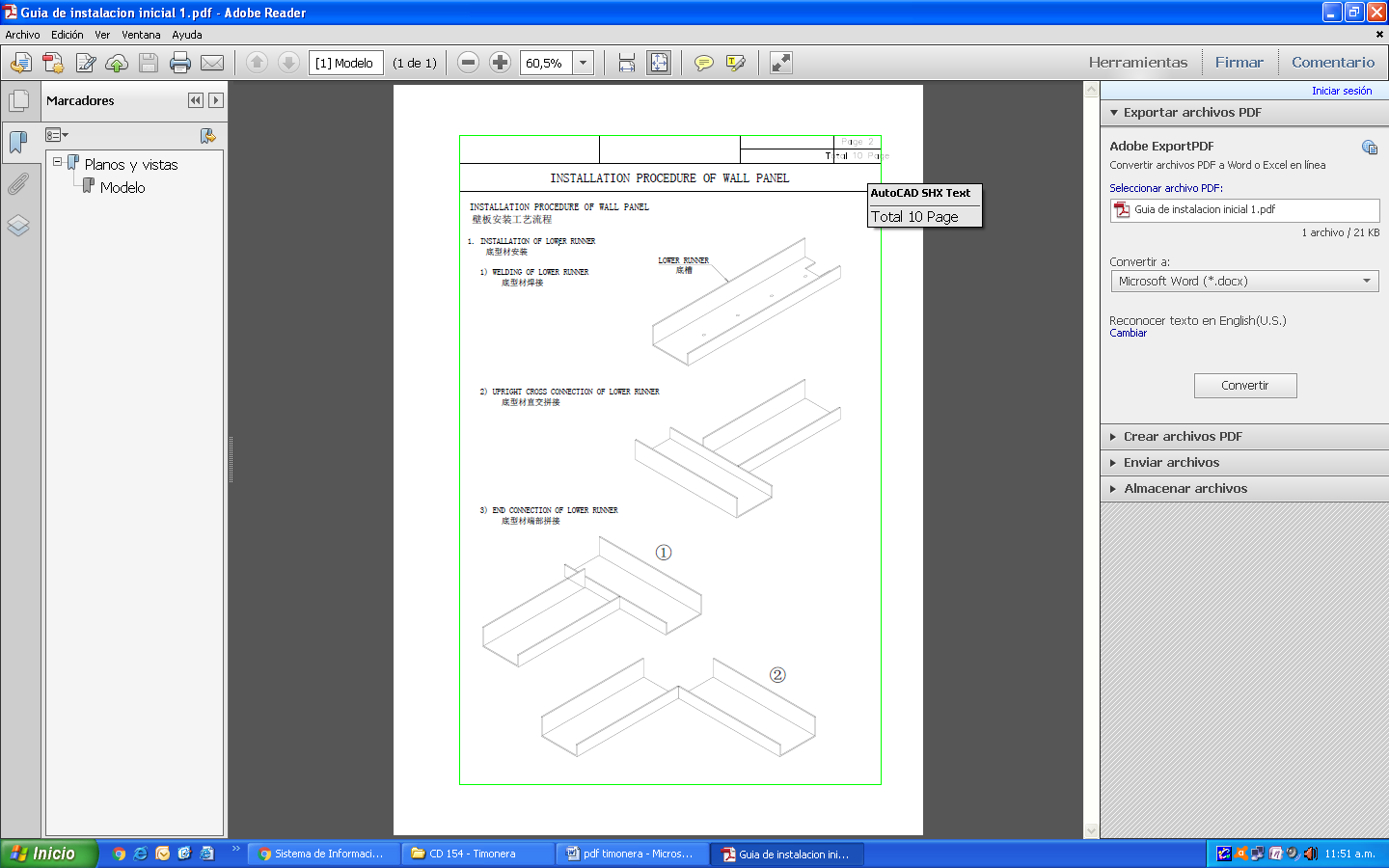 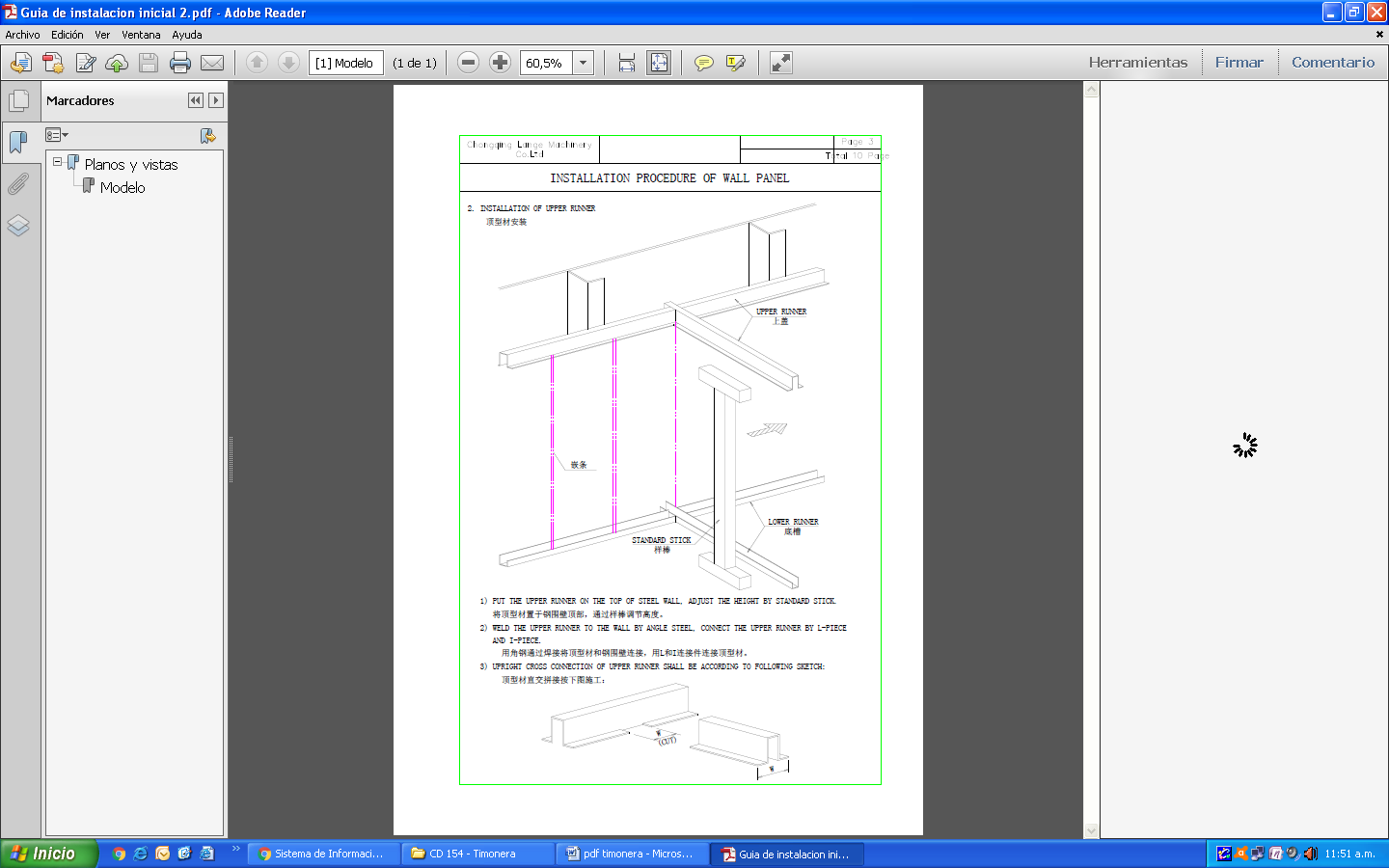 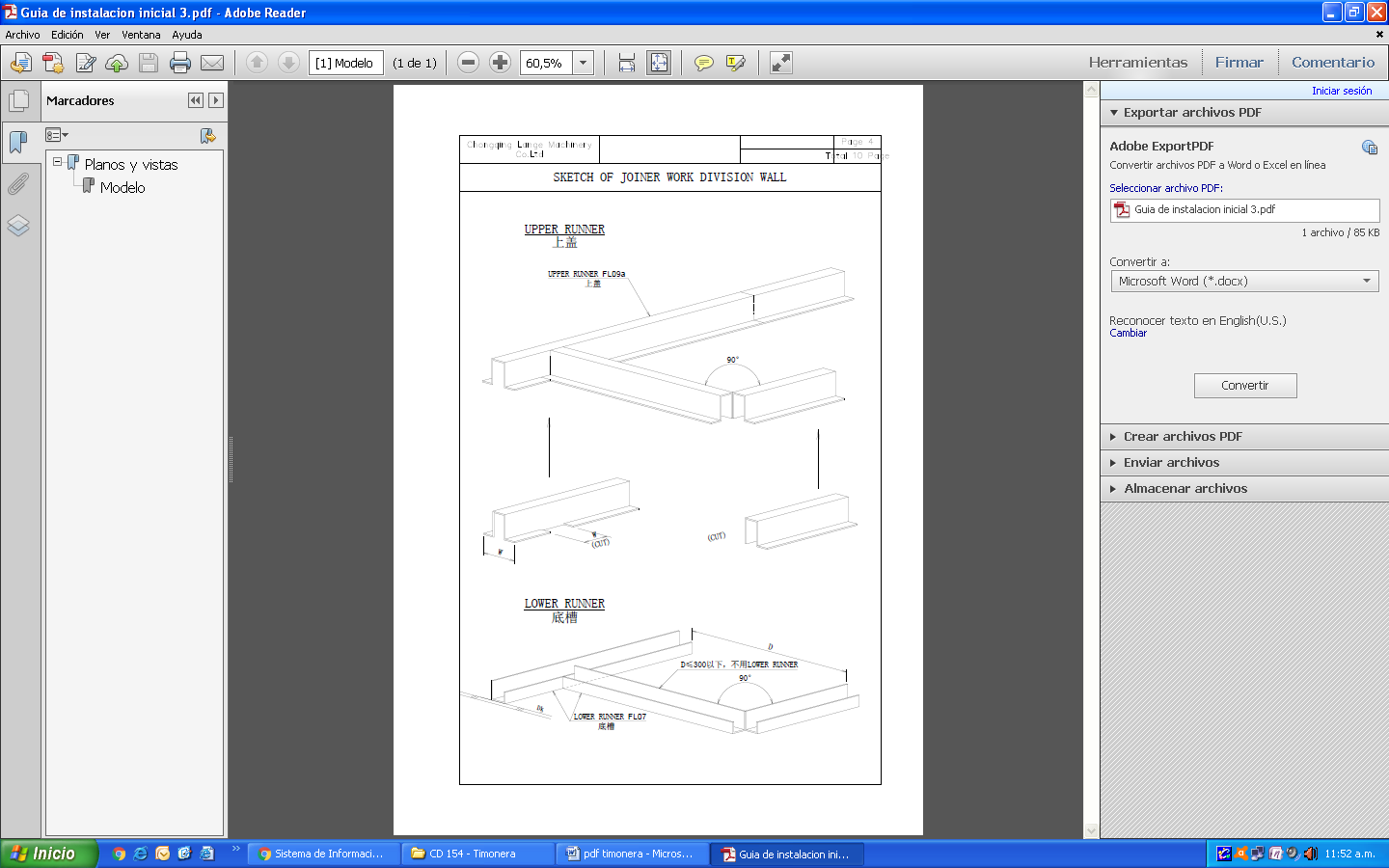 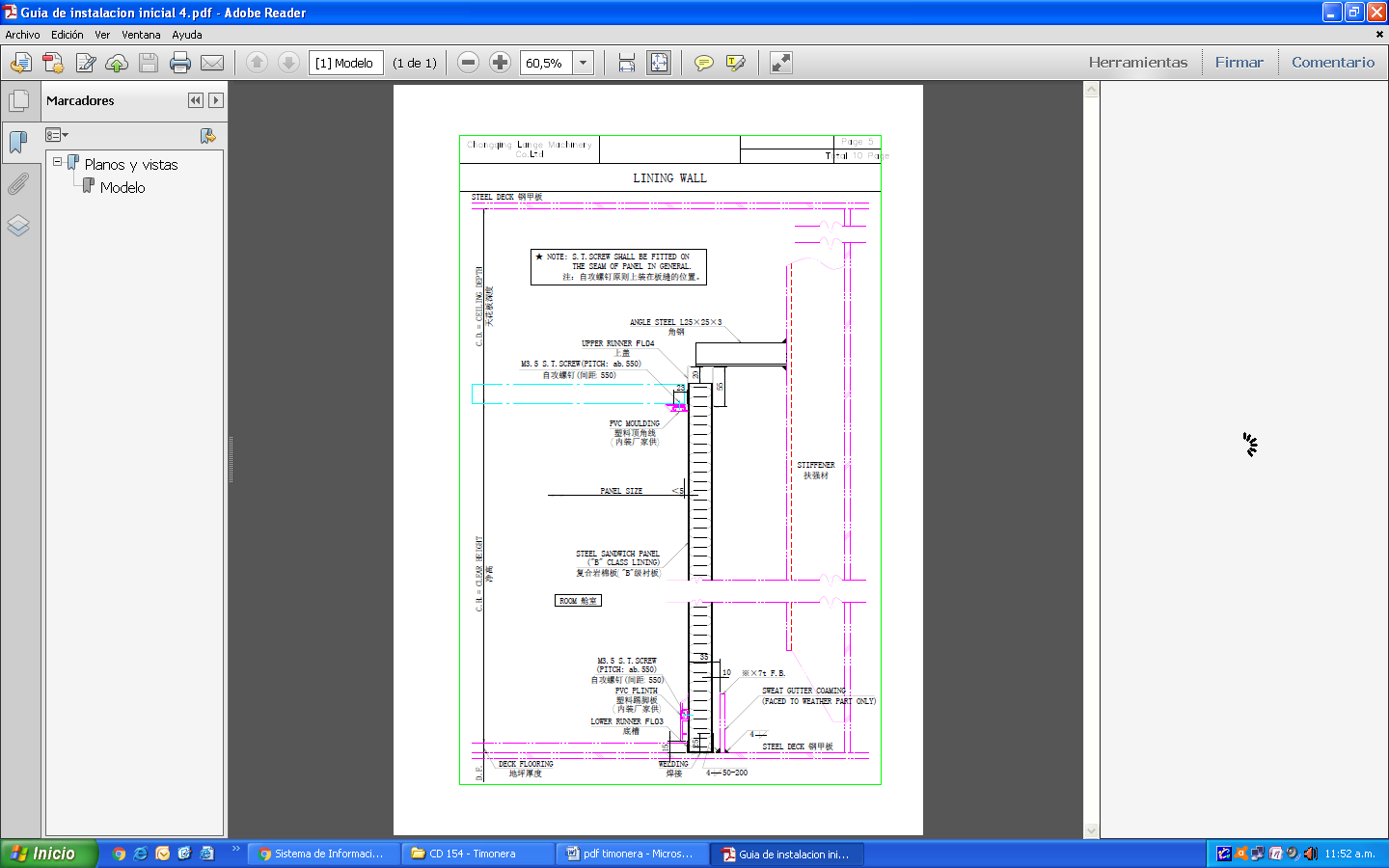 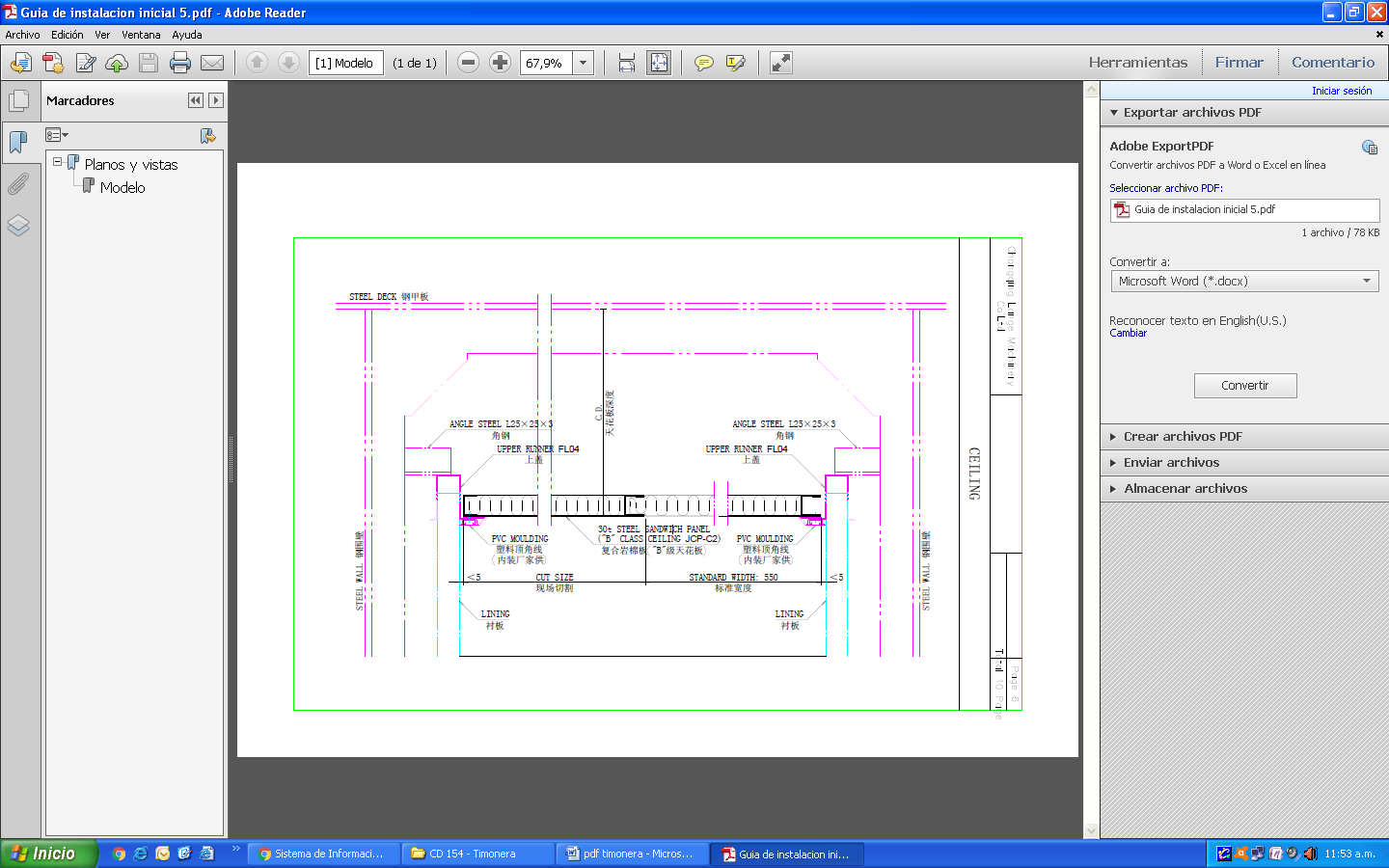 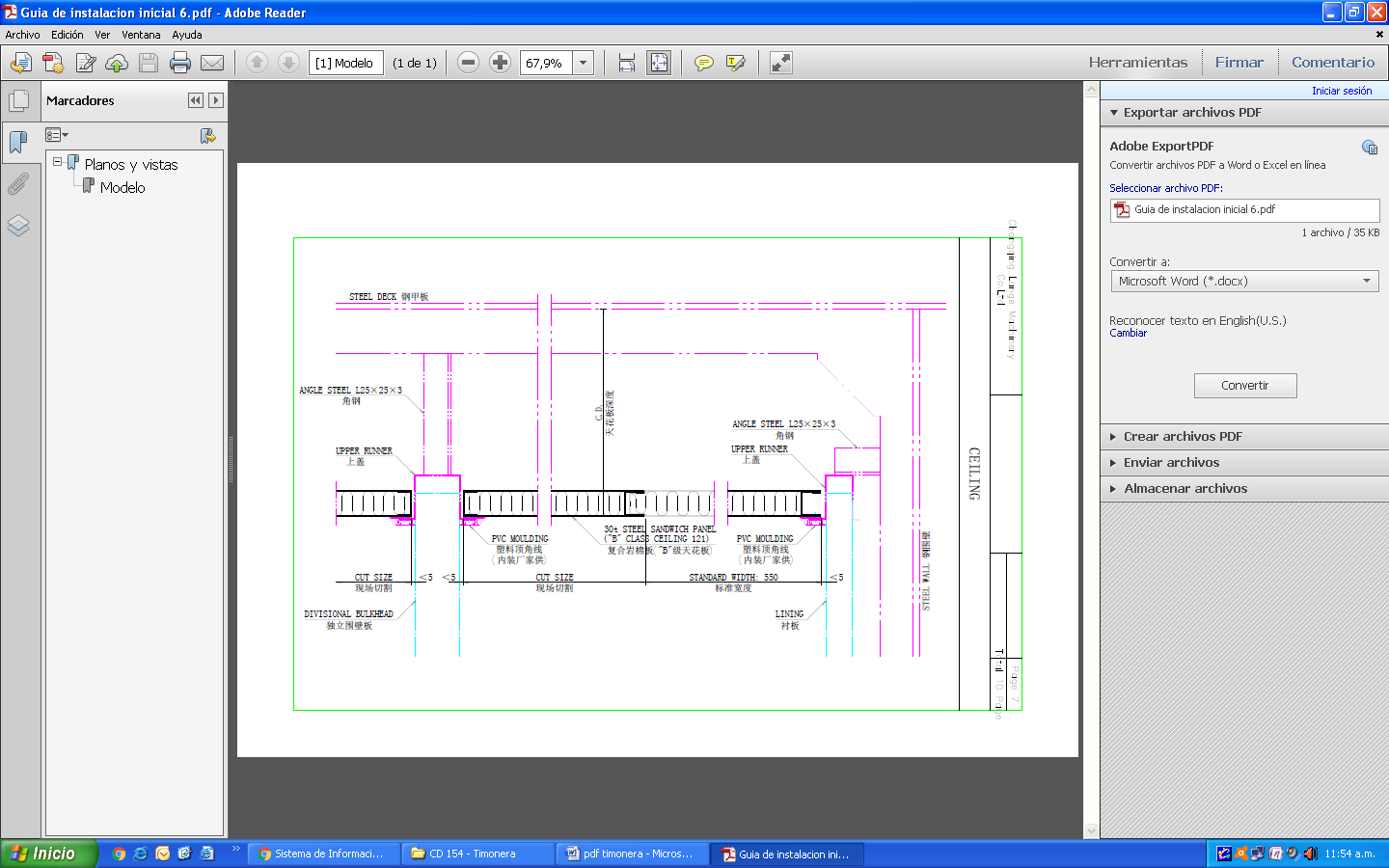 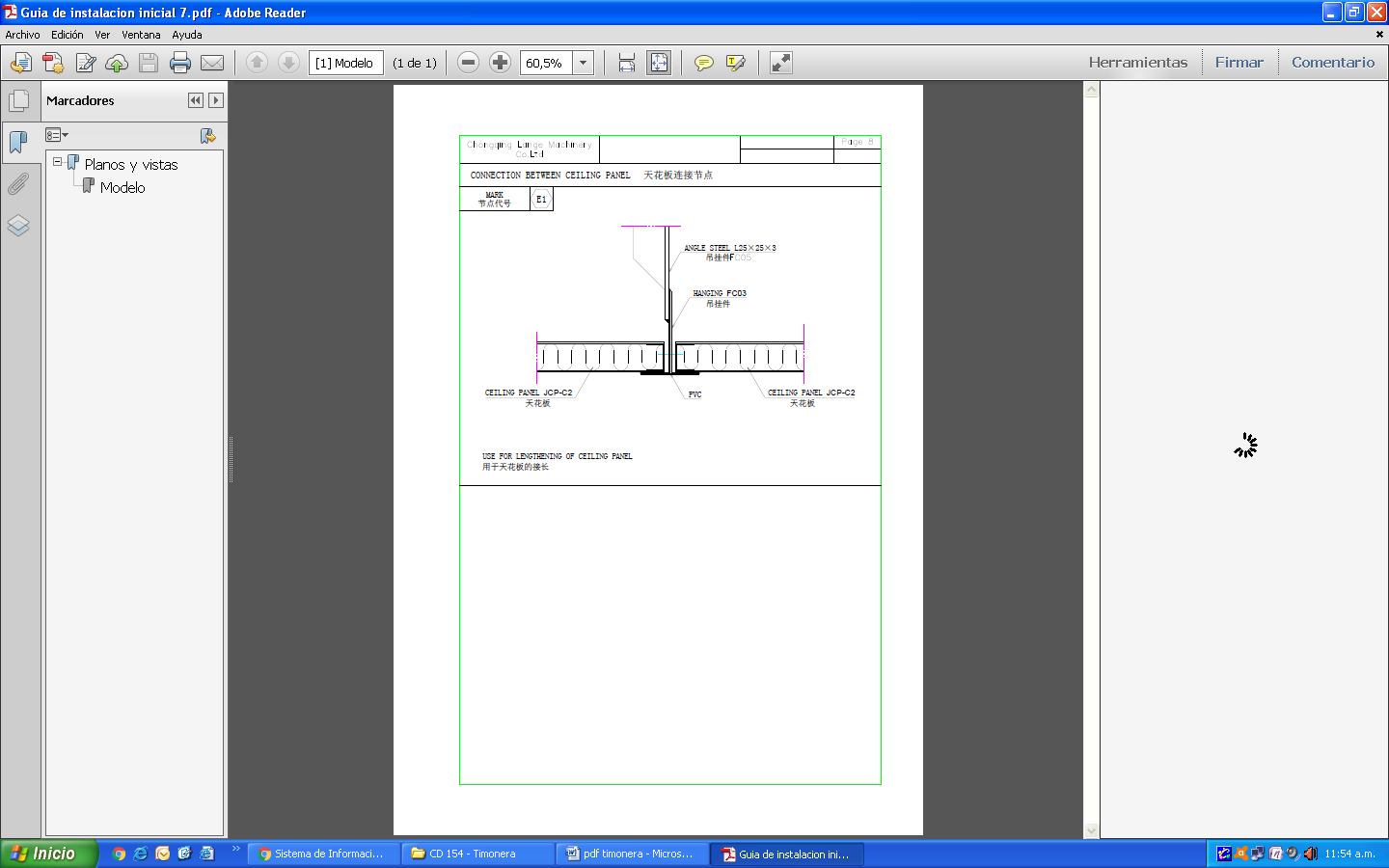 PLANOS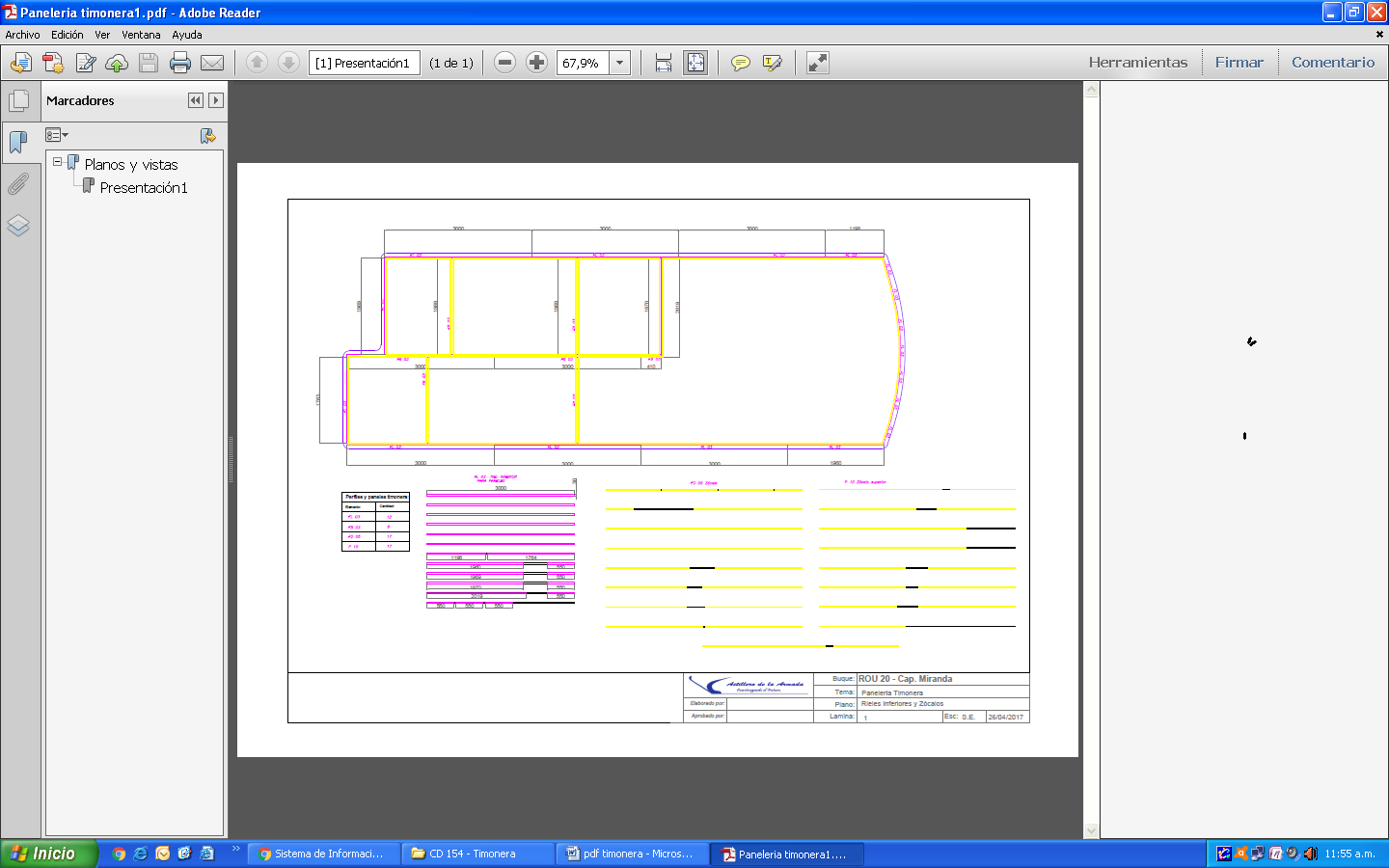 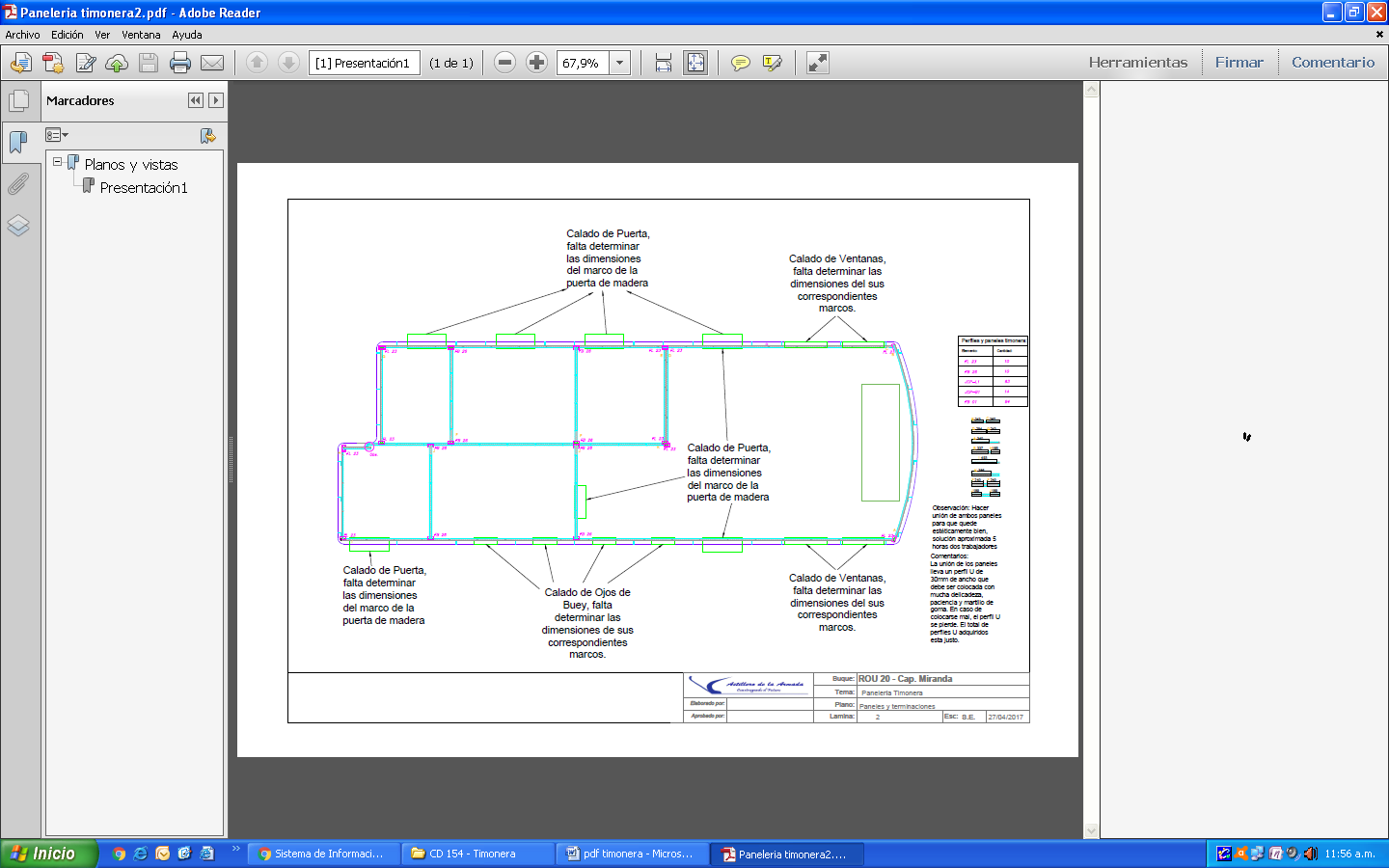 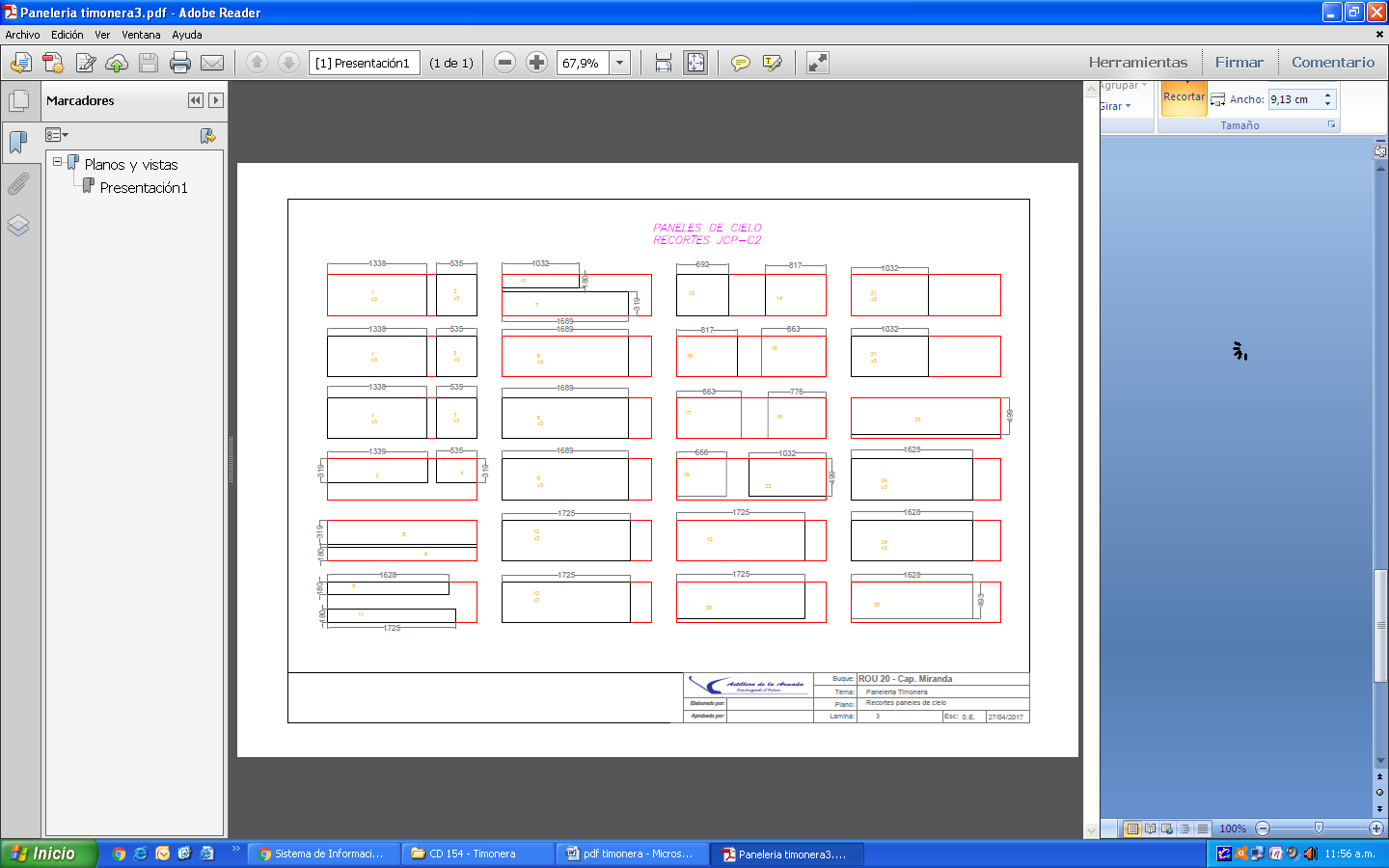 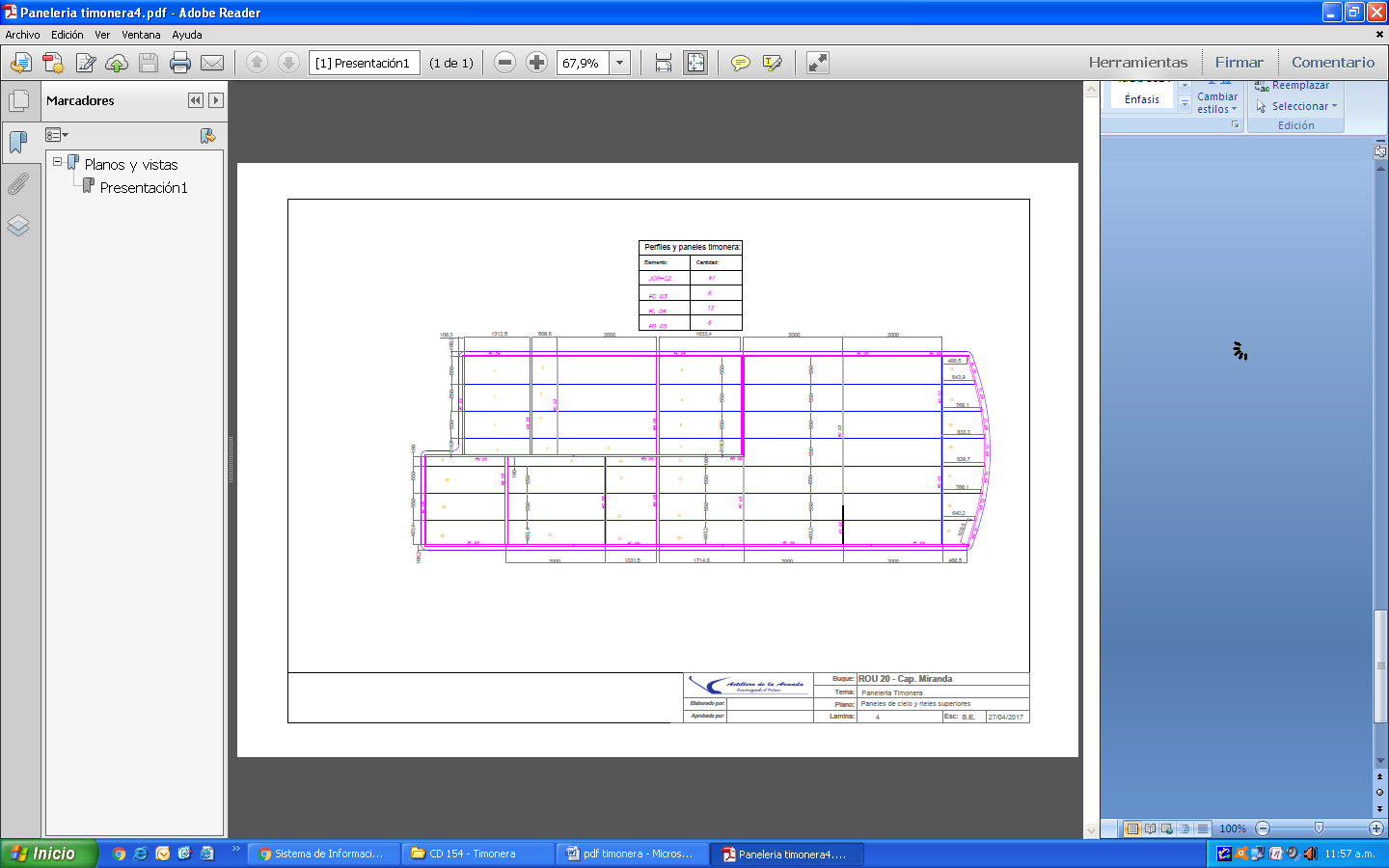 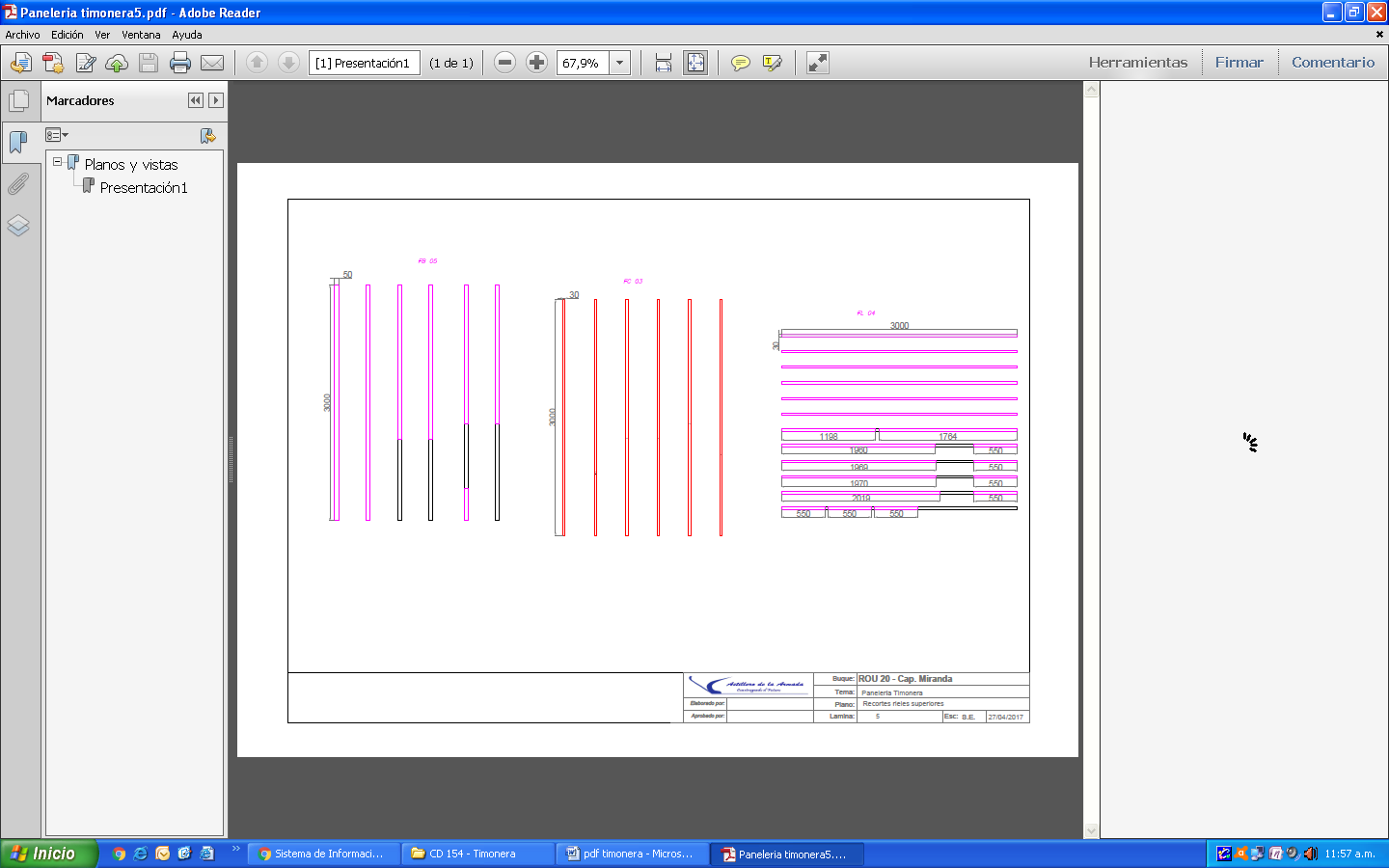 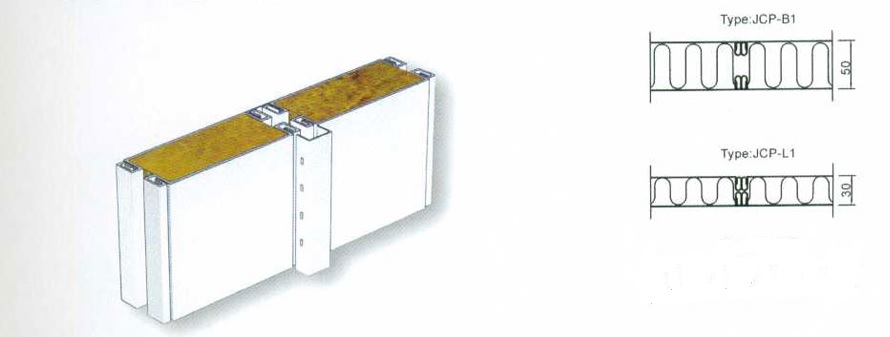 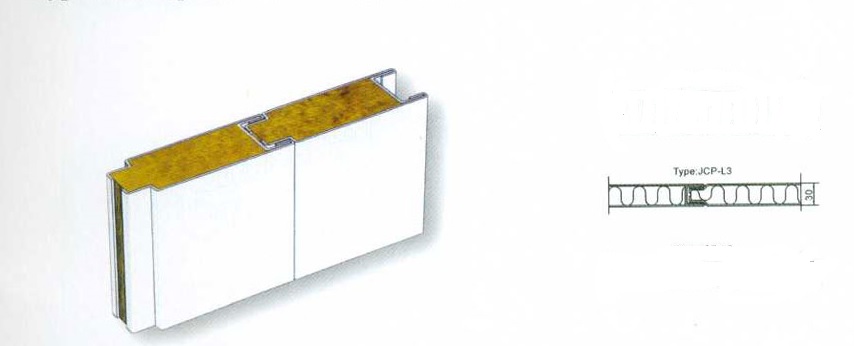 